Modul Pembelajaran  Matematika Kelas 6Materi matematika kelas 6:BAB 1. Bilangan BulatBAB 2. Operasi Hitung Campuran BAB 3. Lingkaran BAB 4. Bangun RuangBAB 5. Pengolahan DataBAB 1. BILANGAN BULATPengertian Bilangan Bulat Bilangan  buat terdiri dari : bilangan bulat positifnol bilangan bulat negatifGaris bilangan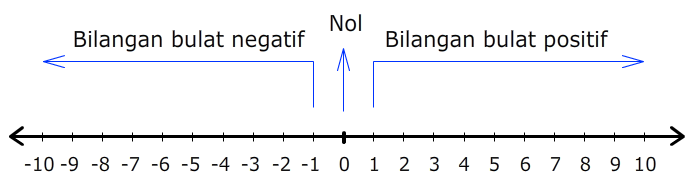 Pada garis bilangan semakin ke kanan semakin besarsemakin ke kiri semakin kecil Jadi bilangan yang ada disebelah kiri nilainya lebih kecil dari bilangan yang ada di sebelah kanan. Contoh : Beri tanda pembanding yang tepat untuk soal di bawah ini!-2 ... 0 ( 0 ada disebelah kanan , maka -2 < 0 )-15 ... -19 ( -15 ada disebelah kanan -15, maka -15 > -19) Kalimat Matematika Mengandung Bilangan Bulat Bilangan Bulat Positif Mendapat keuntungan/ labaPosisi diatas permuakaan tanah/ permukaan airSuhu diatas 00CBerjalan ke kananBilangan Bulat NegatifKerugian/ labaPosisi di bawah permukaan  tanah / permukaan airSuhu di bawah 00CBerjalan ke kiri Membaca dan Menulis Bilangan Bulat Contoh :-15 di baca negatif lima belas123 di baca seratus dua puluh tigaNegatif seratus dua puluh lima ditulis -125Sembilan puluh tujuh di tulis 97 Mengurutkan Bilangan Bulat Trik : lihat posisi bilangan pada garis bilangan , semakin di kanan nilai bilangan semakin besarContoh:Urutkan bilangan bulat di bawah ini dari yang terbesar !-7, 2, 0, -3, -1      Jawab : 2, 0, -1, -3, -7-45, -40, -35, -30, -50    Jawab : -30, -35, -40, -45, -50Urutkan bilangan bulat di bawah ini dari yang terkecil  !5, -3, 0, 1, -1 Jawab :  -3, -1, 0, 1, 5-114, -109, -112, -113, -110Jawab : -114, -113, -112, -110, -109